KURS DLA NAUCZYCIELI W RAMACH PROGRAMUEDUKACJA PRZEZ SZACHY W SZKOLEUczestnictwoMałopolski Związek Szachowy organizuje kurs podstawowy dla nauczycieli, który przygotowuje do nauczania szachów w szkole, w klasach 1-3. W kursie mogą wziąć udział nauczyciele dowolnego przedmiotu na podstawie zgłoszenia przez szkołę, w której aktualnie pracują lub inni nauczyciele, również ci pozostający aktualnie bez zatrudnienia, posiadający uprawnienia pedagogiczne (wymagana jest kserokopia uprawnień) po uiszczeniu opłaty za kurs. Nauczyciele nie muszą znać zasad gry w szachy.Miejsce i harmonogramKurs odbędzie się w dniach: 23-29 sierpnia 2018 w Krakowskim Szkolnym Ośrodku Sportowym w Krakowie, ul. Powstania Warszawskiego 6, sala 115.Ramowy czas trwania zajęć: 9.00-13.00 i od 13.30-18.30OpłatyOpłata za kurs i materiały szkoleniowe wynosi 500 zł. Opłatę za kurs należy uiścić przelewem na konto Małopolskiego Związku Szachowego: PKO BP S.A. Kraków 63 1020 2892 0000 5902 0141 1297 do 20 sierpnia 2018 r. W tytule przelewu proszę podać imię i nazwisko nauczyciela, nr szkoły oraz informację „Kurs dla nauczycieli Kraków”.Zgłoszenia i informacje:Zgłoszenia prosimy przysyłać na adres jan.kusina@gmail.com  w terminie do 20 sierpnia 2018r.Do zgłoszenia proszę dołączyć dowód wpłaty oraz podać dane do faktury. Zgłoszenie powinno zawierać następujące dane: imię i nazwisko, datę i miejsce urodzenia, adres email, telefon, adres i numer szkoły.Dodatkowych informacji udziela koordynator projektu: jan.kusina@gmail.com  tel.607-059-125UwagiMinimalna liczba zgłoszonych na kurs wynosi 15 osób. Przy mniejszej liczbie zgłoszeń kurs w tym terminie nie odbędzie się.www.mzszach.krakow.pl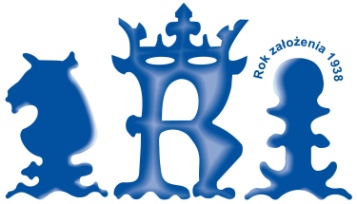 MAŁOPOLSKI  ZWIĄZEK  SZACHOWYPolska, 31-549 Kraków, al. Powstania Warszawskiego 6/65tel/fax+48-124114801, kom.+48-607059125, email:jkusina@mzszach.krakow.pl